Уступи дорогу поездам!С 1 мая по 1 июня 2023 года на Юго-Восточной железной дороге организовано проведение детского месячника «Уступи дорогу поездам!». Его цель - предупреждение транспортных происшествий с несовершеннолетними на железной дороге. Игры и невнимательность на объекте повышенной опасности – одна из главных причин травмирования несовершеннолетних. Пренебрегая правилами поведения на железной дороге, дети и подростки переходят пути в неположенных местах, забираются на крыши стоящих грузовых вагонов и опоры железнодорожных мостов, в результате чего получают различные травмы, зачастую несовместимые с жизнью.Уважаемые родители! Не оставляйте детей без присмотра! С самого раннего возраста развивайте в ребенке навыки культуры безопасного поведения: демонстрируйте их на собственном примере, выделяйте время на разговор о правилах поведения на железной дороге. Не оставайтесь равнодушными, если увидите чьих-то детей в опасности, не дайте случиться беде! Помните, что их жизнь и здоровье зависят, прежде всего, от нас!В ссылке QR кода (disk.yandex.ru/d/mouj6FHgp2ki7g) содержится:https://disk.yandex.ru/d/Mouj6FHgp2ki7g  Серия мультфильмов о безопасном поведении на железной дороге «РЖД предупреждает!»;Серия видеороликов о безопасном поведении на железной дороге; Фильм «Билет в один конец»Буклет и видеоролик «За одну минуту нельзя остановить поезд! За одну минуту можно остановить жизнь!»;Буклет «Правила безопасного поведения граждан на железнодорожном транспорте»;Буклет «памятка детям о правилах безопасного поведения на железнодорожном транспорте»;Памятка «Стоп суицид»;«Правила нахождения граждан и размещения объектов в зонах повышенной опасности, выполнения в этих зонах работ, проезда и перехода через железнодорожные пути», утвержденные приказом Минтранса России от 27.01.2022 г. № 20.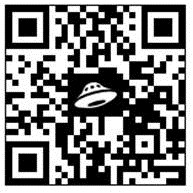 